Komunikat nr 1Zgodnie z tradycją Polskie Towarzystwo Inżynierii Rolniczej, Komitet Inżynierii Rolniczej oraz Instytut Inżynierii Rolniczej i Informatyki Uniwersytetu Rolniczego w Krakowie organizują XXIV Konferencję Naukową z cyklu: „Postęp Naukowo-Techniczny i Organizacyjny w Rolnictwie”. Konferencja odbędzie się w dniach 6.02÷10.02.2017 r. w Hotelu DIAMOND’S w Zakopanem, 
ul. Makuszyńskiego 12.Łączne koszty udziału w Konferencji wynoszą 1000 zł od osoby dla członków PTIR niezalegających z opłatą składek oraz 1100 zł dla pozostałych uczestników. Dla doktorantów opłata za udział w Konferencji wynosi 900 zł. Powyższe kwoty obejmują koszty pobytu i wyżywienia od obiadu 6 lutego do obiadu 10 lutego 2017r. oraz koszty organizacyjne, natomiast nie obejmują kosztów wydawniczych. Ze względu na elektroniczną formę rejestracji uczestników prosimy zwrócić szczególną uwagę na proces wypełniania formularza zgłoszeniowego. Prosimy o rejestrację nie później niż do 16.12.2016 r. Jednak ze względu na ograniczoną ilość miejsc (decyduje kolejność zgłoszeń) powyższy termin może ulec skróceniu.Rejestracja na stronie:  https://goo.gl/forms/ndPWAktWrdNsjMuU2Organizatorzy przypominają, że przesłanie zgłoszenia udziału w XXIV Konferencji Naukowej zobowiązuje zgłaszającego się do wniesienia opłaty.W nieprzekraczalnym terminie do 29.12.2016 r. należy dokonać przelewu opłaty za udział 
w XXIV Konferencji Naukowej na konto PTIR Zarząd Główny w Krakowie, NIP 677-18-38-129. Bank PKO S.A. O/Kraków:92 1240 1431 1111 0000 1045 1375z dopiskiem "XXIV Konferencja Naukowa" i podaniem koniecznie imienia i nazwiska uczestnika.Wpłaty dokonane na konto Towarzystwa będą potwierdzane fakturą do 7 dni od momentu zaksięgowania wpłaconej kwoty. Faktura zostanie przesłana na wskazany przez uczestnika adres.Szczegółowe informacje dla zakwalifikowanych uczestników Konferencji zostaną podane 
w Komunikacie nr 2.Wygłoszone i pozytywnie ocenione prezentacje planujemy opublikować w zeszycie „Agricultural Engineering". Drukowane będą wyłącznie oryginalne prace naukowe z obszaru inżynierii rolniczej. Uprzejmie prosimy kierowników jednostek organizacyjnych o upowszechnienie treści komunikatu wszystkim zainteresowanym pracownikom swojej Jednostki.Kraków, dn. 28.09.2016 r.Przewodniczący Komitetu OrganizacyjnegoProf. dr hab. Rudolf Michałekczłonek rzeczywisty PANAdres do korespondencji:Dr hab. inż. Hubert LatałaInstytut Inżynierii Rolniczej i InformatykiUniwersytet Rolniczy w Krakowieul. Balicka 116B, 30-149 KRAKÓWtel: 	(012) 662-46-90e-mail: Hubert.Latala@ur.krakow.plPolskie Towarzystwo Inżynierii RolniczejZ A R Z Ą D   G Ł Ó W N YKomitet Inżynierii RolniczejInstytut Inżynierii Rolniczej i Informatyki Uniwersytet Rolniczyim. Hugona Kołłątaja w Krakowie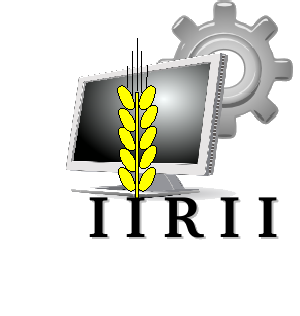 